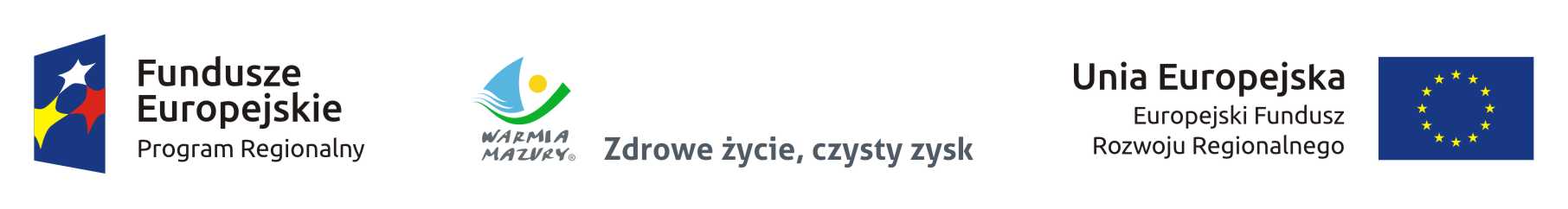 Załącznik nr 1 – formularz ofertowyDane Wykonawcy:2. Oferta na świadczenie usług polegających na opracowaniu graficznym, wykonaniu oraz montażu tablicy informacyjnej w ramach projektu „Rewitalizacja i zagospodarowanie terenu Ełckiej Kolei Wąskotorowej na potrzeby Muzeum Historycznego w Ełku – I etap”………………………………………………………………                                      …………………………………………………………             Miejscowość, data                                                                              Pieczęć i podpis OferentaNazwa AdresNIPREGONNr konta bankowegoTelefonFaxE-mailLp.OPIScena jednostkowa (netto)cena jednostkowa (brutto)ilość(szt.)całkowita wartość (netto)całkowita wartość (brutto)12345671.opracowanie graficzne, wykonanie oraz montaż tablicy informacyjnej w ramach projektu „Rewitalizacja i zagospodarowanie terenu Ełckiej Kolei Wąskotorowej na potrzeby Muzeum Historycznego w Ełku – I etap”........ zł........ zł1........ zł........ złCałkowita kwota brutto (słownie) - ……………………………………………………………………...………………………….................................................................................................................................................................................Całkowita kwota brutto (słownie) - ……………………………………………………………………...………………………….................................................................................................................................................................................Całkowita kwota brutto (słownie) - ……………………………………………………………………...………………………….................................................................................................................................................................................Całkowita kwota brutto (słownie) - ……………………………………………………………………...………………………….................................................................................................................................................................................Całkowita kwota brutto (słownie) - ……………………………………………………………………...………………………….................................................................................................................................................................................Całkowita kwota brutto (słownie) - ……………………………………………………………………...………………………….................................................................................................................................................................................Całkowita kwota brutto (słownie) - ……………………………………………………………………...………………………….................................................................................................................................................................................